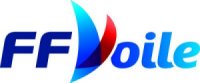 R�sultat du Dimanche 6 Mai 2018 � 14.33 h.CATAMARAN F18 (F18) apr�s 6 courses (5 retenues) (5 inscrits)(Cliquez sur les noms soulign�s pour acc�der � la fiche du coureur)P�nalit�s et r�parations : 10 (3 DNC; 6 DNF; 1 DNS; )[Retour d�but de page]Produit le 06/05/2018 par PASTEL Catherine et logiciel FReg2017 (vers. 24/04/2017) FFVoile © 2001/2016Coupe de Martinique Catamaran de Sport-_-05/05/2018 au 06/05/2018Contact Email :cnmarin@orange.frRgsIdentConcurrentsP RetP totc.1c.2c.3c.4c.5c.6Club / Pays1 FRA   29GILLET Nicolas POIX Nicolas 5.0011.0011.011.011.011.011.0DNF6.0CNMARINCNMARIN2 1730HORTH Antony ARSENE Alick jean 9.0011.0022.022.022.022.022.011.0W I N DPT FORCEW I N DPT FORCE3 97PINTO Aymric JEAN-MARIE Herve 17.0023.00DNF6.0DNF6.033.033.033.022.0W I N DPT FORCEW I N DPT FORCE4 1662GUINEE Kylian OZIER Nicolas 22.0028.00DNF6.0DNF6.055.044.044.033.0CNMARINCNMARIN5 BEL  733MOUTACHI Jean andre MONTHIEUX Daniel 28.0034.00DNC6.0DNC6.044.0DNF6.0DNS6.0DNC6.0W I N DPT FORCEW I N DPT FORCELAVALY Gustave-honorePr�sident du Comit� de CourseLEOTURE AlainPr�sident du Jury